The Apocrypheosis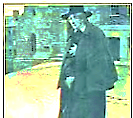   of James Clarence Mangan       as Related by One James				               Augusta Aloysius JoyceThe Judgment Hour must first be nigh,
Ere you can fade, ere you can die,
My Dark Rosaleen!—J.C. Mangan1.Fell Time, that greedy landlord Time,   He takes starved children for his rent,   And spinsters by their labour bent,And many a bone in many a rhymeThere is to pick with him! Among one’s  Pet peeves, he greys the hair, he ploughs  To earth the Woman with Three Cows					‘The Woman with Three Cows’:And along come the tramplin’ young ones!				a poem by Mangan.—[Mr V]2.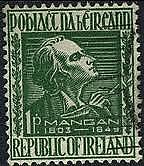 Poor Mangan, he with the umbrella  Carried about in driest weather,  A singular fellow altogether,A needy sot, but he could tell aStory or two in golden phrases  To make your red hair stand on end.  ‘Twas few who cared to be his friend,A difficult man: I sing his praises.Behold him in your mind’s eye now,  In his blue cloak and his blond wig,  Green spectacles and a great bigWitch hat that makes it work somehow,That whole mad-genius business.  Among the world’s distinguished forgers  He stands supreme, his work is gorgeous!Translated out of languagesHe did not know, attributed  To non-existent poets, such as  ‘Selber’ (his very self!) with touchesOf greatness now appreciated,But praise of little use to him  That’s dead these many more than twenty					‘Twenty Golden Years Ago’, a poem  Not very golden years. No plenty						written by ‘Selber’—German for ‘self’, i.e., He ever knew, his life was grim						written by himself, James Mangan. How						perverse of the man! Forgery is, of course,And he obscure, and stone-cold dead						plagiarism in reverse. Right or wrong,  Like you at six-and-forty years:						immoral or imaginative, lawful play  Such was his lot. I’ve shed my tears					             or a matter for the law… All these grave For him! An Gortya Mor, the dread						questions will be cleared up only with.						the coming of the Apocryphalypse.Famine, made him turn patriot   And put a fire into his verses  That on the English showered cursesFor leaving the Irish poor to rot.This man, an idol once of mine,    Was taken by the cholera    In all his weird regaliaIn the year eighteen-forty-nine.On his memorial let us hang an  Old ivy wreath, on Ivy Day,  And for his spirit let us pray,The spirit of James Clarence Mangan!3. Oscar:Among the poets constellated  In Heaven, though it may seem full,  There’s room for the ApocryphalWho never were, but were translated!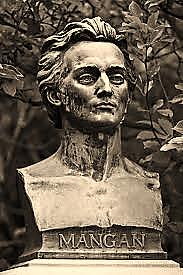 